РАСПОРЕД ПИСМЕНИХ ЗАДАТАКА И ПИСМЕНИХ ПРОВЕРА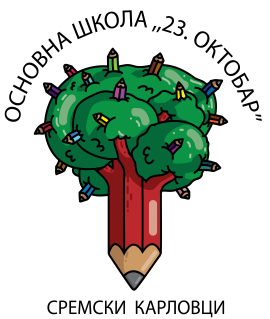 ЗА ЧЕТВРТИ КВАРТАЛ ШКОЛСКЕ 2018/2019. ГОДИНЕКоординатор  СВРНИвана СавићмесецНаст.недељаПрви разредПрви разредПрви разредДруги разредДруги разредДруги разредТрећи разредТрећи разредТрећи разредТрећи разредТрећи разредТрећи разредЧетврти разредЧетврти разредЧетврти разредЧетврти разредЧетврти разредЧетврти разредмесецНаст.недељаПисмена провераПисмена провераПисмена провераПисмена провераПисмена провераПисмена провераПисменизадатакПисменизадатакПисменизадатакПисмена провераПисмена провераПисмена провераПисменизадатакПисменизадатакПисменизадатакПисмена провераПисмена провераПисмена провераI-1I-2I-3II-1II-2II-3III-1III-2III-3III-1III-2III-3IV-1IV-2IV-3IV-1IV-2  IV-3  III26.МАТМАТПДПД  III26.МАТМАТМАТ  IV27.СЈМАТСЈСОНСОНСОНПД  IV27.СОНСОНМАТ  IV28.СЈСЈСЈЕЈЕЈЕЈ  IV28.МАТМАТ  IV29.СОНСОНСОНСЈСЈСЈМАТМАТМАТМАТ  IV29.СЈСЈПДПДПДПД   V30.МАТСЈМАТСОНСОНСОНСЈСЈСЈСЈСЈ   V30.СЈСЈСЈСЈ   V31.СЈСЈМАТМАТМАТСЈЕЈЕЈЕЈ   V31.МАТМАТМАТМАТМАТ   V32.ЕЈЕЈЕЈСЈСЈСЈММСЈ   V32.СЈСОНСЈЕЈЕЈЕЈ   V33.СОНСОНСЈСЈСЈМ   V33.МАТМАТМАТПДПДСЈ  VI34.СЈСЈСЈСЈСЈСЈМАТМАТМАТСЈСЈПД  VI34.МАТМАТ  VI35.МАТМАТМАТМАТМАТМАТМАТ  VI35.ПДПДПД